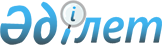 О внесении дополнения и изменения в постановление Правительства Республики Казахстан от 5 декабря 1998 года N 1243
					
			Утративший силу
			
			
		
					Постановление Правительства Республики Казахстан от 30 декабря 1999 года N 2027. Утратило силу - постановлением Правительства РК от 27 декабря 2004 года N 1404.
      Сноска. Утратило силу постановлением Правительства РК от 27.12.2004 № 1404 (вступает в силу по истечении тридцати дней со дня опубликования).
      Правительство Республики Казахстан постановляет: 
      1. Внести в постановление Правительства Республики Казахстан от 5 декабря 1998 N 1243 "О введении ограничений на ввоз и вывоз отдельных товаров" (САПП Республики Казахстан, 1998 г., N 45, ст.410) следующие дополнение и изменение: 
      в абзаце третьем пункта 3 после слов "декабре 1999 года" дополнить словами ", декабре 2000 года" ; 
      в приложении 1 к настоящему постановлению: 
      в графе "Объем квоты на год" слова "на год" заменить словами "по 31 декабря 2000 года" и цифру "8000" заменить цифрой "3000". 
      2. Министерству энергетики, индустрии и торговли Республики Казахстан привести ранее принятые нормативные правовые акты в соответствие с настоящим постановлением.
      3. Настоящее постановление вступает в силу со дня опубликования.
					© 2012. РГП на ПХВ «Институт законодательства и правовой информации Республики Казахстан» Министерства юстиции Республики Казахстан
				
      Премьер-Министр
Республики Казахстан
